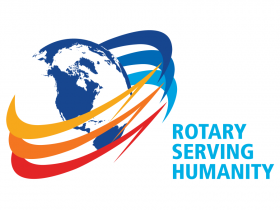 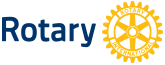               Klinga Rotaryklubb Referat Dato: 07.09.20         Klubbmøte nr:   4             	Klinga Rotaryklubb 20/21Kari informerte om spørreundersøkelse som det er sendt ut en SMS med en lenke, denne må alle svare på, dette gjelder forberedelse til guvernør besøk.Guvernør besøket ble utsatt til mandag 19.oktober kl 1830, møte med styre, og kl 1930 hele klubben.Hvis det er noen som ønsker å ta opp noe med guvernøren, så gi beskjed til Kari i god tid før guvernør besøk.Distriktskonferanse på Stjørdal 18-20 september, Kari reiser lørdag 19. september, hvis noen har lyst til å være med så gi Kari beskjed.Prosjekt- vi fortsetter med prosjekt Sævik Kirkegård, DDva fortsetter, Ole og Ingolf har tatt på seg ansvaret med å flytte noen trær på Sævik Kirkegård, innsamlingsaksjon 18. oktober, får nærmere info om hvordan den skal gjennomføres. Vi ble enige om at det ikke skal utføres noe mer dugnad i 100-meter skogen. Har fått ny henvendelse fra Klinga Menighet om dugnad til ny minnelund, Kjell tar kontakt med kirkeverge som kommer å informerer om saken.Julebord blir 7. desember, inviterer Namsos Rotary, lokale på Tinos og Ullvaren er reservert. Det blir satt ned en julebords komite, nærmere info kommer.Komite arbeid ble gått igjennom, alle jobber godt.Det er lagt inn 3- min og program på hjemmesiden, så Stein oppfordrer alle til å bruke siden.Neste møte 14. september blir på Jøa, viktig at flest mulig møter, oppmøte utenfor Namsos Historielag kl 1800, ta på godt med klær. SMS er sendt ut med mer info fra Kari.Kari informerte om at alle skal gi tilbakemelding på SMS når de ikke kan møte på møtene.3- min ble holt av Tove Brenne Kvilt- hun fortalte om NAV sin tidsreise i Corona tiden, og informerte oss om vipps, hun vil helst ha loddpengene på vipps.Oppmøte 12 stk.Vinner av vinlotteri Tove Melhus- lodd totalt kr 330,-Ref. Tove Melhus